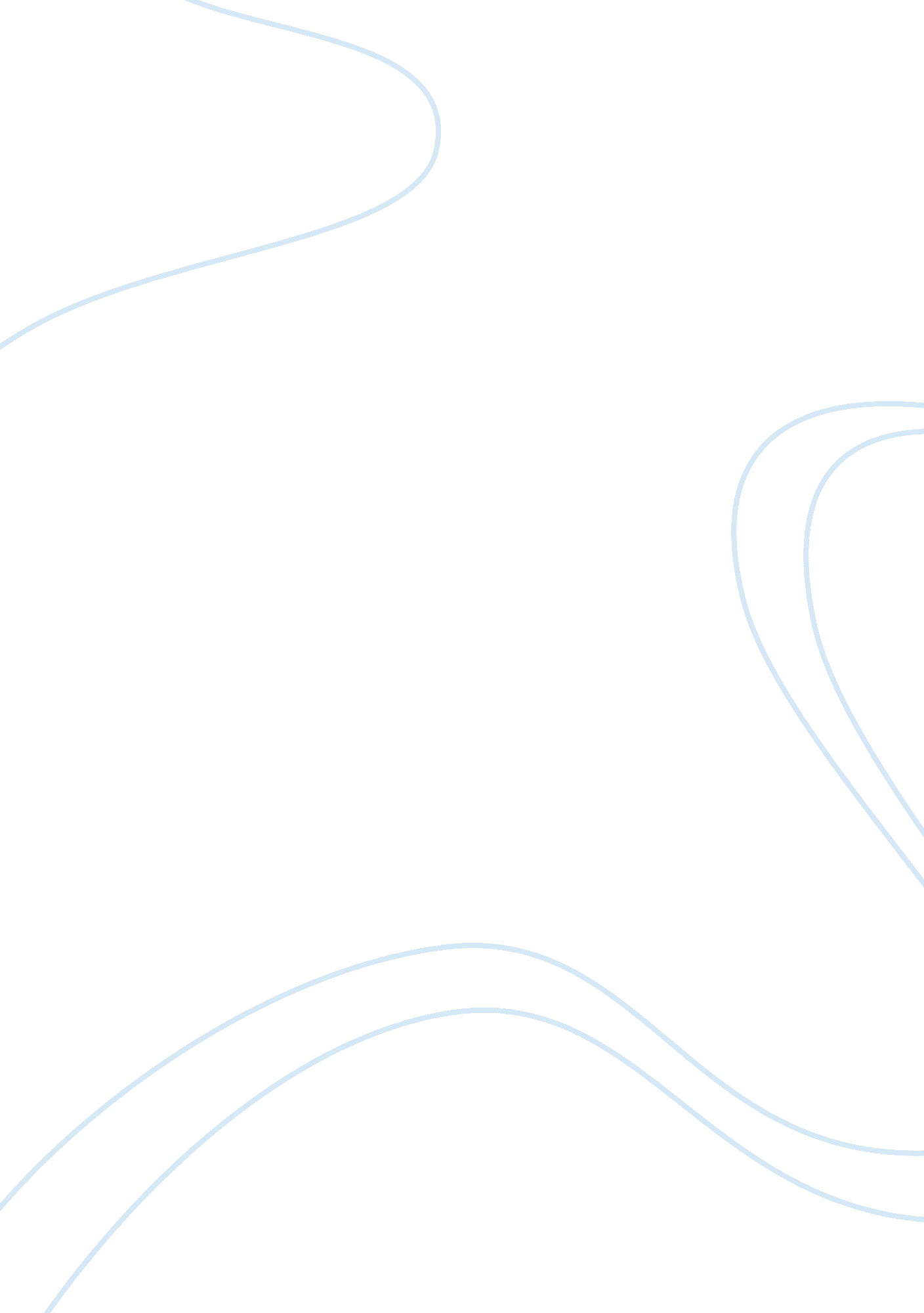 Management innovation techniques flashcard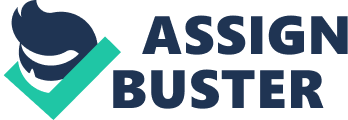 Contents Mentions Abstraction Invention is a keyword that is a Gateway to success or failure for any company but really fact is there is ne’er a structured methodological analysis to implement Innovation in the Stream of Concern ‘ s Functioning or working as it is much trickier to face than inventive job deciphering, thought creative activity or thought direction as we can justly paraphrase as invention is a key for reinvention of the Product as it was said there was no reinvention of wheel but there was a demand to restitute the wheel as per Technological and Customer Mindset Evolution. Apple Inc. an American transnational corporation that designs and industries universe category consumer electronics, computing machine package, and commercial waiters. The company is best-known for hardware merchandises runing from Macintosh computing machines, the iPod, the iPhone and the iPad to Apple soft wares that includes the Mac OS X runing system ; the iTunes media browser ; the iLife suite of multimedia package ; the iWork suite of productiveness package ; Aperture, a picture taking bundle ; Final Cut Studio, a suite of professional sound and film-industry package merchandises ; and Logic Studio, a suite of audio tools. So one time the name APPLE pops up, the current coevals people are reminded of its ace cool merchandises from Apple Inc and along with it none can halt look up toing the adult male behind this Consumer Electronics Giant, Mr. Steve Jobs, the adult male with maximal personal appeal, Innovations and the best leading Quality, Jobs believes in invention, contracting down to fineness clearly paying off dividends in market portion. Steve Jobs remains as a beginning of biggest inspiration for the undertaking squad members. So this paper describes about the strategic invention direction by Apple Inc ‘ s Father Mr. Steve Jobs. Thereby analyse how his values on invention have been embedded in Cultural values, Vision of Apple Inc Organisation. Apple Inc is non merely a leader in the Consumer Electronic Industry but besides a leader in best Software and following coevals Computers. The ultimate factor for every concern house to compete and remain alive in an highly competitory planetary surroundings is invention. Apple ‘ s invention success can besides be attributed to their policy of authorising their employees to experiment and research. This paper deals in analysing the organizational invention systems and assorted invention constabularies made in Apple by Mr. Steve Jobs for their colossal success as prima Consumer Electronic maker in the universe, to an extent that Fortune magazine has named Apple most admired company in USA in 2008 and in universe in 2009 This survey deals the manner invention being handled by Mr. Steve Jobs for Apple on different facets of administration such as merchandise development, fabrication and environment by agencies of advanced organizational structural impact. Most interesting portion of the paper discuss about his civilization that demands most from Apple ‘ s applied scientists, scientists, stretches off from boundary lines and recognizes that failure will transpirate. His scheme had been the same on invention since foundation and has paid off. Chapter 1 Non Stop Innovation – Signature Of Stephen Jobs Invention has become a word synonymous to Apple Without inquiry Jobs is really intelligent and was much excessively intelligent for his school environment. Having been born of two bright parents and so raised in what was basically a on the job category environment, so he would hold ever felt like a square nog in a unit of ammunition hole. Jobs were a bright, overactive kid who required small sleep, so he must hold been slightly of a challenge to his adoptive parents. In his high school, Jobs approached jobs otherwise when compared to others. He was an imaginative thinker.. Jobs did non go on many of the electronics categories in malice of that he with his friend Wozniak kept lessons together in his high school yearss. His large vision was ever is his major strength. His Achilles heel is that he ever knows the best. Sometimes he did and sometimes he did non cognize the best. But he saw and executed the things otherwise which is the chief key to success. If CIP stands for Continuous Improvement Process for most of the Technocrats, for Jobs it would be Continuous Innovation Procedure STEVE JOBS ‘ DESIGN PATENTS Stephen Paul Jobs and Walter Elias Disney shared the most of import feature among them. They decided to discontinue the work that has relevancy in make up one’s minding their callings. Walt Disney despite get downing his calling as a cartoonist realized by the late twentiess that he had nil to make with the drawing of Disney sketchs. He is believed to hold told his co-workers that he could non hold held down the energizer ‘ s occupation in his ain studio. Steve Jobs, now a Chief executive officer of Apple Computers has held proficient places at HP and Atari in Silicon Valley during the morning of his clip. Surprisingly, Steve Jobs have ne’er been served as an applied scientist or of a proficient place in Apple Computers Inc. A speedy browse in the Google for the patents filed by Apple in recent months reveal that Jobs ‘ name is listed on the discoverers list of about 12 of Apple filings over the past 30 old ages ( which besides includes his absence of 13 old ages in between ) . This really proves that the major Apple merchandises are a encephalon kid of Jobs changeless thought and invention and they would ne’er be the same without him. Normally Jobs files for his patent with his other co-workers such as Jonathan Ive, the senior frailty president of industrial design, apple computing machines and a few other less known applied scientists. Jobs largely file his patents in the industrial design kingdom while some of them are for package. He has ne’er filed a patent for the circuit design nor for the other “ under-the-hood ” engineerings. The survey of the Google Patent Search ‘ s records of patents credited in portion to Steve Jobs is really a comprehensive method to reflect some of his failures and achievements. It besides enables us to larn the techniques employed by him that makes him so successful. Some of the bouncing appliances that we see today such as the iconic computing machines, MP3 participants, and other doodads sold by Apple from 1998 to the present are a consequence of the design patents filed by this mastermind. Ten of such of import patents are listed below for treatment. A QUIET Blessing The chief competitory border by the Macs over the Windows PCs is the Apple ‘ s power adapters-which are extremely compact and sport magnetic connections. It has an extension cord which is optional. The overseas telegram can be wrapped around the small wings. The of import factor that makes Macs worth more money than garden-variety Windows boxes is the fact that the CEO is concerned even over fiddling necessities such as power bricks. The following one shown here is a patent filed by Jobs and his squad of 11 applied scientists in 2001. A MANIACAL WORK OF MINIMALISM. The Apple Remote was debuted in the twelvemonth 2005 during 12th of October. The artistic position of the merchandise shown below is from his patent that he used to register prior to the launch of the merchandise 5 yearss earlier. The distant merely uses two buttons with 6 functionalities as against a Windowss remote which presently uses more than 15 million buttons. The Apple Remote is rather a really good invention which is an illustration of the Jobsian restraint. If the simplest remote in the universe is being built by all the consumer-electronics companies they will likely still stop up with 3 times the buttons, and about 50 per centum of them would hold inexplicable labels. AN Apparent Compulsion. Many of the Apple ‘ s patents that are filed by Jobs revolve around one common thought – A desktop Personal computer with backbones in one box and the show panel in the other which is connected by an articulated overseas telegram or arm. Such a machine was made by the Apple for approximately two and a half old ages between 2002 and 2004 which is the iMac G4. The fact that Jobs being over obsessed with this thought is held by the groundss at the US patent office. The below merchandise is one such of his which uses a snake arm articulation. The patent was filed earlier Apple started transporting the more rounded G4 theoretical account. A Minor ENIGMA. A “ hand-held portable calculating device ” was filed by Jobs with 12 of his other applied scientists from his squad in the twelvemonth 2007. This is the early design that looks like an early iPod Nano with some kind of touch-strip control instead than the iconic chink wheel. Such a device is yet to be made by the Apple. It should be noted that the Nano that got released in 2007 turned out to be the squared, square variant-which came out in less than three months after this filing. A FRICKIN ‘ BOX. This patent is the most popular iPod Nano box. Even if the design and aesthetics looks good, Apple makes a point in the visual aspect of the packaging and the merchandise itself. The iPod box is designed in such a mode that it is really reasonably much portion of the iPod that we happen to take during usage. Apple has besides plans to present a unibody aluminium iPod box with an Apple logo that lights up if the concern programs are non to hold an wholly recycled, biodegradable packaging at some point. A STAIRWAY TO HEAVEN – THE GENIUS BAR. The structural tower as can be seen at a San Francisco shop of the Apple Computers Mall is the patent filed by Jobs. The shop was opened in October, 2005 and since so, Microsoft, holding taken note of the Apple Stores ‘ great success, plans its ain concatenation of retail outfits. Evidence OF TROUBLE. The Macintosh OS X ‘ s whirling beach ball warns the user if the processor is excessively worked up it will be revolving for abnormally long clip and/or be the first warning mark of a clang. This patent was filed by the Apple for the gay position index in January 2001, and Jobs was one of two interior decorators to have recognition. It ‘ s one of the few good illustrations of a patent filed by Apple on something that we ‘ d all be merely as happy to ne’er see that one once more. A COMMODITY. The iPod and iPhone instances by Apple are meant for the appliances that can acquire scratched really easy. This is really a patent filed in the twelvemonth 2002 by Apple for a twosome of iPod instances, including this which claims Jobs and 10 others as its discoverer. A POSSIBLE SIGN OF THINGS TO COME. Steve Jobs largely files for his patents on those merchandises which are in their concluding signifier and are ready to be fabricated. In the twelvemonth 2004, a patent for the touch tablet type Personal computer was filed for credited to Jobs and 14 others. The iPad released late is the consequence of this patent. Therefore the readers are left to conceive of this advanced admiration ace he is Harry Porter of Consumer Electronics and his administration has weaved such a thaumaturgy that about Three Fourth of universe Apple Users are Apple Fans and the proper salute should travel to the Hero of our Topic Mr Steve Jobs about whom this Paper shall be discoursing Chapter 2 A Genius technocrat to an advanced man of affairs Steve Jobs was the undependable market visionary for the start-up Apple Corporation. As a immature enterpriser he was an chesty foreigner with about one fatal defect – he placed no value on the sentiment of others. This led to occupations being responsible for some of Apple ‘ s early failures. Jobs delivered to consumers what he wanted, non what they wanted. After being fired by the company he helped establish, and perchance holding learned from his early selling errors, he came back to take Apple to immense market success with the stylish iMac and even more stylish iPod and MOST ADORABLE SMART Phones called iPhone. Bare BEGINNINGS: In 1976, Steve Jobs and Steve Wozniak started Apple computing machines. The underfunded start-up company was born in the sleeping rooms and garage of the Jobs household place in San Francisco. The name was inspired by apple groves where he had a occupation. Wozniak and Jobs belonged to a loose fraternity of ‘ wire-heads ‘ that had been put together following the seminal edition of Popular Electronics in 1975. They both thought that computing machine was the hereafter and went about happening a market border. Jobs ‘ strongest influences were in the electronics instead than programming and therefore he took a somewhat different and more traditional path than Gates and Allen – he decided to do his ain computing machine. Consequently an operating system was developed therefore inking the hardware and package. Gates, on the other manus was more interested in the package side and built hardware as and when it was necessary. Gates concern theoretical account was non dependent on any one hardware maker, so he was able to play one maker off against the other. Apple, in the mold of IBM, was truly merely interested in package to the extent that it supported hardware gross revenues, hence, Apple had more problem spread outing than the Microsoft did. With Wozniak in charge of the engineering, Jobs was in charge of parts supply, aesthetics and selling. He was superb at supply, able to negociate parts on recognition. He was a job in aesthetic section because he insisted that computing machines look and operate precisely as he wanted them to without mention to users. Throughout the early life of apple when Jobs was at that place, there were dearly-won aesthetic and user interface errors. With some theoretical accounts the instances were excessively little for excessively long, and there were arbitrary alterations in the interface protocols so that new computing machines were non compatible with the bing hardware or package, coercing consumers to wholly alter everything when they bought a new machine. This job of Jobs foisting his sentiment on the market without look intoing has plagued him right up until recent times. He now seems more willing to take advice. By the terminal of 1977, more than 2500 Apple 2 computing machines have been sold out. Around 24 employees were working in a office which had the infinite about the size of a room. This led to a feeling that the office looked something like an ground forces cantonment. In 1978, the office was relocated to a bigger work topographic point where Jobs did his regular unit of ammunition cheques. He was a perfectionist and hence he angered many of his workers who called him as a “ Rejecter ” . In 1978, about 8000 computing machines were sold out and in 1979, 35000 computing machines have been sold. By the twelvemonth of 1980, Apple computing machines went public and Jobs became a super rich cat at an immature age of merely 25. He had with him $ 200 million Apple Shares. THE JOBS INSTINCT Apple Computers have clearly emerged as the innovator in the Personal Computer industry. This company decidedly has one of the longest term of office and a path record of inventions. Some of its early success such as the 1 after the multi-vendor “ Wintel ” criterion, people believed that it limited its hereafter which is strongly attributed due to its proprietary and perpendicular integrated scheme. The potency of Computers was good recognized by Steve Jobs. This made him to be the instrumental encephalon behind many of the Apple ‘ s signature characteristics and success. The attack followed by him does non simply depend on a product-design doctrine steered by commission or determined by market research. His beliefs were relied chiefly on the doggedness, forbearance, belief and inherent aptitude. The hardware and package design picks at Apple Computers ever wait for his personal nod or veto in which he is to a great extent involved with. Jobs as a squad leader of his squad, was responsible in his responsibilities and functions as a squad member. He is rather careful in taking cardinal members of his squad where he chiefly looks for the excellence in generation factor. In his words, “ Truly outstanding interior decorators, applied scientists and directors, are non merely 10 per centum, 20 per centum or 30 per centum better than simply really good 1s, but 10 times better ” . The natural stuffs of those tricky merchandises such as iMac, iPod or iPhone are as a consequence of parts of these outstanding applied scientists. FROM CRISIS TO INNOVATION: THE JOBS FORMULA One of the earliest merchandises in Apple Computers merchandise line was the Apple 1 computing machines which were petroleum and finally merely 200 were sold to the byte store. Of the 200, merely 150 were really sold to the populace. This was followed by the Apple 2 which was born as a consequence of thought of Wozniak. This computing machine included much needed characteristics such as a keyboard and a screen connexion every bit good as Wozniak ‘ s freshly invented floppy disc thrust. This merchandise was taken to a trade show but it was given rather a bad location. On top of that it was coupled with inexpert shows and gross revenues stuff which proved a terrible blow to gross revenues and became really slow. The attempts to raise the capital and support by both went fruitless. However repeated attempts by Jobs lead him to happen a venture capitalist, who, gave them with the capital, credibleness, and a new location to work out in return for 30 per cent of the company. Their undertaking was to acquire ready for the following trade show. At this clip Jobs began returning to type by demoing features that would finally acquire him fired from Apple. He was difficult to delight, seeing himself as an creative person and visionary more than a man of affairs. Jobs would do tonss of alterations during undertakings, which in fact made hard for apple to run into deadlines and sometimes lead to proficient challenges. Steve Jobs made three major attempts in Apple to develop a more powerful business-oriented Personal computer to complement the Apple 2 computing machine: the Apple III, Lisa and Macintosh. It should be noted that even before the IBM Personal computer was released, these attempts were already kick started by Jobs. The Macintosh system emerged as the most successful Personal computer in the merchandise line. Some of the constituents such as the 16-bit processor, GUI and system package were acquired from its Lisa predecessor. The Mac Personal computer was eventually introduced in January 1984 after many holds utilizing the ill-famed “ 1984 ” Super Bowl telecasting ad that linked IBM Personal computer users to an Orwellian incubus. Most concerns and persons were offered their first chance to take advantage of menu-based user interface by the Macintosh. Later computing machine users took the characteristics such as WYSIWYG high-resolution show, and assorted other inventions were taken for granted. The acceptance of this Personal computer was slowed down due to its high cost and certain cardinal characteristics were dawdling such as the difficult disc thrust, colour show and application package. The Apple computing machine achieved an alone distinction with its Macintosh, and from 1989-1993 enjoyed increasing market portion and grosss. However, we should observe that the Apple ‘ s grosss peaked in mid-1995 merely prior to the debut of Windows 95, and for two old ages its grosss, market portion and net income borders resembled an uncontrolled freefall. We can deduce that the Apple ‘ s diminution during the mid-1990s has two popular accounts. The first account is that which focuses on its criterions scheme, which unlike all challengers eschewed licensing and fall ining the “ Wintel ” confederation of Personal computer shapers. The 2nd account makes a mention to a combination of strategic and operational mistakes – peculiarly in merchandise design and stock list direction – which would hold made it impossible for Apple to vie even as a Wintel Personal computer shaper. THE GO-IT ALONE STANDARDS – A UNIQUE STRATEGY With respects to the criterions scheme in the Personal computer industry, the Apple remained alone by the mid-1990s. The Apple computing machines did non licence its package to purchase out hardware constituents such as Microsoft where it sold the MS DOS to purchase the Intel compatible french friess from its challenger, the Intel. As an operating system seller, unlike Microsoft it did non offer its OS to other companies in an effort to acquire the widely adopted criterion Apple started licencing relatively weak companies to do ringers by the terminal of 1994. However, within two old ages the ringers captured about 20 % of the Mac market even though Apple refused to licence strong rivals such as Gateway 2000. At the same clip the Mac ‘ s portion of the overall Personal computer market declined. In the summer of 1997, Apple one-sidedly ended cloning when Steve Jobs took over as interim CEO, mentioning the failure of ringers to pull new users. In the face of this terrible fiscal force per unit area, Steve Jobs changed the company ‘ s concern scheme and focused on betterments in operational efficiency. Similar to scheme shown in the above Figure 2. 1 the efficiency of managing downtime and meltdown were so good that rivals were awed one time he released following statements, “ We ‘ ve had one of these before, when the dot com bubble explosion. What I told our company was that we were merely traveling to put our manner through the downswing that we were n’t traveling to put off people, since that we ‘ d taken a enormous sum of attempt to acquire them into Apple in the first topographic point – the last thing we were traveling to make is put them off. ” Therefore as expected clip the downtime was over with money pumped in R & A ; D watercourse there were many brilliant Merchandises in the grapevine therefore rival were greeted post economic meltdown with daze surprises and that ‘ s Jobs ‘ manner Two marks in one shooting actuating the people and turning off the competition Chapter 3: jobs- a adult male with advanced leading Quality The purpose of the work is to analyze the leading manner of the apple ‘ s CEO Steve occupations through the analysis of the articles and plants connected with his concern activity ; it is besides necessary to contemplate on the manner his leading manner and thoughts can be applied for our Understanding. First of wholly, it is widely known fact about Steve Jobs is that he may ever supposed to be the cardinal personality within the company, he is a icon and cult-like personality, and therefore Apple may be seen as ‘ personality-driven ‘ . However, the inquiry originating here is whether it is good or bad, is it truly that Jobs is a cult, and how personality driven companies may go profitable and successful. Answer can be Known from History of Apple Inc When it had six CEOs through the period of 1977-1985, it became apparent that it lacked both selling and technological ardor and the CEO which the company needed had to unite the cognition and vision of the hereafter engineering and change over it with extraordinary selling accomplishments. Therefore, one of the distinctive features of Jobs ‘ leading manner is that he sees the nucleus company ‘ s Technological promotion through a selling prism. Jobs was able to reconstitute the company and return it to the normal public presentation through Research and development of new advanced merchandises and trip them to client with an first-class launch tablet which were ever popular in the Market because of his superb Marketing skill-set. ‘ Apple became celebrated for conveying the best personal calculating experience to pupils, pedagogues, originative professionals and consumers around the universe through its advanced hardware, package and Internet offerings. Therefore once it became a Household trade name so it ventured in to other Consumer Electronics Products and it about started brushing the Market portions in perfectly all the countries it entered in. This can be substantiated with its mission statement “ BRAND FANATICISM AND RADICAL CUSTOMER DEVOTION ” Steve Jobs had based the leading civilization of the Apple Company on trade name fanatism and extremist client devotedness. Though Jobs is and was extremely criticized for his leading manner, but his accomplishments in fostering apple can non be neglected instead it has been a instance survey or he has been taken as a Role theoretical account CEO by most of other Industry, to an extent that Job Style became a Management Mantra or instead a system of Management.. It has been because Mr. Jobs the perfectionist and we should besides include that he, in the yesteryear has been described sometimes as being intimidating by several publications. ( Harvey, 2001 ) Another of import distinctive feature of Jobs ‘ leading is that he does non see Products, but far beyond giving it a emotional feel from Customer point of position. He has been quoted as extremely demanding both towards himself and towards his employees. His mark deadlines frequently seemed impossible to be met, but is invariably traveling, traveling towards uninterrupted betterment in all domains of his work. ( Erve, 2004 ) . One more singular features of Jobs ‘ leading manner therefore is his ability to unite ardor and fright for his employees, who frequently province that they are afraid of him, but for any concern, particularly for the big companies, it is indispensable that the employees have the same vision of world with the caput of the company ; this frequently defines its success, no affair in what economic zone the concern works. The present work has been designed for the treatment of the relevant leading thoughts to be applicable to the all kind of concern, based on the illustration of the Apple ‘ s CEO Steve Jobs, who is considered to be one of the most outstanding leaders in the Global concern circles. It has become obvious fact and apparent that Apple Inc is able to accomplish success and net incomes under Jobs. He has concentrated his focal point on minimal merchandises with amazing quality. The push behind the some dumbfounding invention from Apple is a consequence of their corporate policies that insists on esteeming single thoughts with strong impulse in its employees set uping a research system that develops merchandise with originality and invention embedded with high category Secrecy and Trust that is expected of all the Apple Employees by its most inspiring CEO Mr. Jobs. The typical sample of Apple research and development flow is shown in figure 3. 1. The wholly different Leadership quality in Jobs made him a christ in the Market as he ever chose a way seldom taken by so called Market leaders and as goes the celebrated quotation mark, “ Winners do n’t make different things but they do things rather otherwise ” besides his celebrated quotation marks goes “ Innovation distinguishes between a leader and a follower. Chapter 4- Apple ‘ s Evolution Of Innovation In Technology under Steve Job The Research phase and the Design phase map as incorporate environment, a mutualism which has been bring forthing maximal efficiency of invention. The merchandise development activities of Apple Inc are clearly distinguished based on merchandises application and besides in to cardinal research. Apple has been more advanced in cascading engineerings from high terminal merchandises to a wholly new set of applications that is ne’er earlier in market Kind of Products. Apple has been extremely successful in interpreting inventions into a High Class Product and Markets it with such a ballyhoo that Rivals are blown off the Path and they are about out of the Race. Thus it achieves a perfect balance between technology, market research, gross revenues and development. This expanse through in the Market is entirely due to the CEO degree stance on invention that is imbibed in to the bosom and Soul of the Apple Corporate Employees. This Culture can be explained in more item by taking few Quotation marks of Steve Jobs that depicts the Corporate Culture which is reflected in their Merchandises INNOVATIVE DESIGNa “ Design is the cardinal psyche for an unreal creative activity that ends up showing itself in consecutive outer beds of the merchandise or service Steve Jobs ever used to emphasize importance of the design and he ever made no via media in aesthetic quality of the Product and he utilize to be tough as an Engineer and his degree of Toughness Increased as he grew on to go a best enterpriser and subsequently on the universe broad admired CEO. The Man used to be so focus oriented that he came with a Public statement as follows: – “ It comes from stating no to 1, 000 things to guarantee we do n’t acquire on the incorrect path. ” Thereby guaranting the Quality is ne’er lost in the Procedure of Innovation, Research and Development. If non for their Design the Apple I pod would n’t hold been universe celebrated, as we know even though the Mp3 Player Technology was originally of Creative Inc but Apple ‘ s best in the universe design group had carved out a Merchandise called iPod that was a Trend compositor and revolution in the Music Industry. And term development is a right word as same Apple came out with Miniature theoretical account called iPod Nano adjustment in little denims package, Thus are the words of Jobs Highly Innovative, Motivating and had depth with right significance PERSEVERANCE a “ I ‘ m positive that about half of what separates the successful enterprisers from the non-successful 1s is pure doggedness. ” These words depicts a really good secret of success of Apple which by and large has some failed Merchandises Like Apple Newton ( A PDA phone ) though it was flop in Market unless there was an Component of Perseverance in whole Apple squad non needfully merely in its CEO, and universe proverb that The Apple Inc was able to present a Smart Phone called iPhone that is being widely used all over the universe at present. Currently it is Ranked No1 by the Customer in Smart Phone Business FOCUS VALUE, NOT DOLLAR VALUE a “ Innovation has nil to make with how many R & A ; D dollars you have ” . Time Apple rolled out the Mac, IBM was passing at least 100 times more on Ra & A ; D. As Mr. Jobs said the undermentioned manner, it ‘ s non the measure of money that is being spent on R & A ; D. It ‘ s about the people that company is holding affairs, more than that is how those people are led is what counts and above all how much the concern gets back. Frankincense was the Clarity of Thoughts embedded in the employees of Apple Inc in the and that defined and distinguished the Cultural value of Apple Inc with remainder and the Credit would justly be unto Jobs once more. sTRIVE TOWARDS excellence success FOLLOWSa “ We do n’t acquire a opportunity to make that many things, and therefore one should be truly first-class ” . Quality is ever more of import than measure as Steve justified in an Interview a truly tricky phrase that was “ One place tally is much better than two doubles ” and he ever felt to keep Excellence the rudimentss ought to be right and he ever wanted to have and command the primary engineering in everything he did “ Chapter 5 Apple ‘ s Innovative Money Spinning Merchandises As it has been justly said ” For directors, the cardinal challenge of invention is to accomplish the needed hard currency payback by pull offing the overall invention procedure with the apprehension that payback can come rather straight and rapidly, but besides that it may take longer, be much less certain, or come back to the company merely indirectly, via other merchandises and services. ” Apple Inc ever passes this status here are illustrations to exemplify this fact Lets analyse the fact of few Merchandises and overall Apple Inc ‘ s Cash back Curve. The generic Cash back curve looks as follows It is ever expected by any enterpriser to anticipate how he to en-cash his thought in to valuable vaulting horses. Apple Inc is an Administration that is extremely advanced in its Products. What counts is how the invention can delight the Customers and in the terminal up in purchasing the Products, It ‘ s non merely like a Do or decease, Make or Break kind of determination that makes up a Commodity in to Living room of the Customer, It is far beyond it The Product needs to win the gustatory sensation of Customer but what is more of import is the Brand being emotionally attached to the Customer therefore conveying in a everlasting Craze for the Product. Apple ever does this and it has been go oning undeniably a ‘ La of all time perfect metrological anticipation, Apple ever witnesses the launch of its Merchandises in forepart of tonss and tonss of media people like a paparazzi following the most happening Pop star. The Product Launch to be precise normally since the Leadership of Mr. Jobs, has ever been with Apple shops normally Queued up for stat mis since a twenty-four hours before the launch, and it ever have the loyal Customer base. Apple ‘ s merchandises are some of the most sought-after, and its retail shops are frequently crowded with clients. When the latest merchandise, the iPhone, hit the market on June 29, media reported long lines runing to 4. 8 stat mis in forepart of Apple shops, of consumers waiting to purchase the phone. As per Media studies lines had formed a few yearss before the event and people had brought mattresses and nutrient, merely so they would be one of the first to acquire the iPhone. Therefore on an mean 9 out of 10 Merchandises of Apple are of first-class Innovation criterions and in return at least 7 or 8 of them would be a money spinster, and as ever there is lot trade name following and client fanatism. That defines the Innovation Quality of Apple Inc and this success ought to travel the high degree strategic and advanced thought by Jobs. We have enlisted quarterly fiscal informations along with other quantitative informations such as iTunes song gross revenues and merchandise release day of the months. These tendencies show the monolithic growing of the company since 2000. The study here is drumhead of Apple public presentation Jan ’01 to Jul ’06. The undermentioned day of the month is taken as it is merely during this period after the callback of Mr. Jobs was Apple blossoming out and his function was extremely singular and obvious and it can be stated as a cogent evidence how invention is ever converted in to success through the assistance of Strategic leading and the recognition of shepherding the Apple from crisis stricken company to outdo in category was really much evident in the period runing from 2001 boulder clay now. It was during this period that Apple computing machine Inc was changed to Apple Inc and they raided the Consumer electronic Markets and iWaves of fanatism is fluxing and tide is turning out into Tsunami and as the old ages are turning success of Apple Inc is singular and portion values are ever top outing up. Lashkar-e-taibas analyse the Golden period of Apple as APPLE INC and non as APPLE COMPUTER INC, in the forthcoming Paragraphs Mac gross revenues Gross generated through iMac gross revenues is shown in violet points. Number of Mac units sold is portrayed in bluish line – the unit gross revenues are multiplied by a factor of 1500 in order to demo up on the graduated table of this graph, for easiness of gaining control of tendency in unit gross revenues when compared with gross. Scaling by 1500 makes it clear as Apple targets an mean gross revenues monetary value of USD 1500 for Macs. iPod gross revenues Gross generated through iPod gross revenues is indicated with brown points. Number of iPod units sold is portrayed in brown line. Similarly iPod unit gross revenues are scaled by a factor of 200 to demo up on the graduated table of the graph, and so the tendency of unit gross revenues can be compared with gross. In this instance, Apple targets an mean gross revenues monetary value of USD 200 for iPods. The exponential growing in iPod gross revenues is obvious, in 2005, the iPod Shuffle was introduced in January and made possible a growing in unit gross revenues even as gross dropped due to the lower monetary value of a Shuffle Retail shops A batch of research workers do n’t track or lose the world of how of import Apple ‘ s retail scheme is. The figure of retail shops portrayed as xanthous trigons, and scaled to be seeable on this graph. Retail grosss of shops are shown as the light bluish diamonds. Apple has sharply and consistently grown their retail presence gross generated is really significant. These Apple shops ensures that Apple keeps a greater portion of the net income on iPhone, iPod and Mac gross revenues and logic is since none in the industry have anything similar in footings of a retail concatenation, therefore Apple Inc ever had options for much more net income coevals per merchandise gross revenues than any of their rivals. The inquiry is whether more retail shops will bring forth adequate extra gross revenues to go on warranting extra retail shops, and its acquiring clear as daytime that retail shops do drive gross revenues growing At present these shops besides hit by on-line purchase through downloads of batch of iPhone applications, Though these grosss have n’t been incorporated in to the confabs ITunes song gross revenues The cumulative figure of iTunes vocals sold is shown dark bluish points. These clearly show the exponential growing in gross revenues, Music Related Revenue, which includes both iTunes vocal gross revenues and gross revenues of iPod accoutrements, is graphed with the blue trigons and can give some thought of when iTunes gross revenues are leaping, Software gross revenues Software gross revenues are portrayed by light grey boxes, despite monolithic enlargement in Apple ‘ s package offerings, gross growing does non look to transcend growing in Mac cargos. Though true, this peculiar point deserves some deeper analysis, . One account may be, for illustration, that gross revenues of Mac OS X releases are so successful that it hides the effects of other package gross revenues. IPhone gross revenues As Apple ‘ s iPhone, which has iPod characteristics built in, has grown in popularity, ( AP ) Apple Inc. declared its net income rose 47 per centum in the most late concluded one-fourth four as more people bought Mac computing machines and succumbed to the iPhone fad ensuing in Apple portions billowing 7 per centum. Apple unveiled a faster iPhone in June and cut the monetary value of the old coevals of the phone to $ 99. That boosted iPhone gross revenues from July’09 through September’09 to 7. 4 million devices, half a million more than 2008. Very Interesting fact to analyze would be the dealing of economic meltdown of 2008 and 2009 period. Apple weathered the economic meltdown better than other computing machine companies, giving it a running start when Personal computer gross revenues grew in the one-fourth. Apple had updated its Mac operating system and refreshed its Mac book Pro line. Apple sold 3. 1 million Macs, a 19 per centum rise from the same period a in 2007-2008. Apple earned $ 1. 82 per portion in its 209 financial 4th one-fourth. Gross saless jumped 25 per centum to $ 9. 9 billion. Chapter 6: Apple Inc — & gt ; A Best In Class Concern Without Steve Jobs Before we get into this Topic we phrase the undermentioned Quotation marks from Mr. Jobs “ I mean, some people say, “ ‘ Oh, God, if [ Jobs ] got run over by a coach, Apple would be in problem. ‘ And, you know, I think it would n’t be a party, but there are truly capable people at Apple. My occupation is to do the whole executive squad good plenty to be replacements, so that ‘ s what I try to make. ” Steve occupations Has been consciously plenty seeking to do Apple as a System, a bequest of its ain, Its normal that there will be a blow when Jobs retires and besides it would be barbarous to do him take over even at a older age, but Apple Inc has got all kinds of capableness within its employees, within its Corporate civilization besides in its nucleus values to enable it to reflect as present even after our darling leader is out for loosen uping in his state sides or an Indian Ashram. The undermentioned facts can be justified in the extroverted Paragraphs. Steve Jobs was the establishing male parent of the US transnational Apple Computers along with Steve Wozniak. The portion value of Apple has increased 10 times from $ 10 to $ 100 when Steve Jobs merely took over the reins after a 12 twelvemonth absence. Such is the client assurance Jobs had built around himself. Surely, it ‘ s right to speak about Apple ‘ s hereafter, what are possible new merchandise waies and how they ‘ d pull off the sequence procedure If Jobs calls it a twenty-four hours, and it has turned to be a million dollar inquiry as to how Apple will do when Jobs is non taking the reins of APPLE INC We should accept that history has seen many companies holding its CEOs moving in and out of the executive suite in a musical chair like scenario, a concern ‘ s laminitis is a 1 like captain of a ship or a manager of film in terminal of the twenty-four hours he foresees concern ‘ s way, and the consequences got to be excessively great peculiarly if that individual is a magnetic visionary and it ‘ s the instance of Apple Inc where its laminitis is radical leader. so there are deep concerns how ship will sail with its chief captain replaced, and Jobs himself answers it in his working manner he makes an Engineer a more Perfect Disciplined Human being, such is his power and he has guided the Apple Inc as a system where the bloods of Discipline, flawlessness, The political orientation of best is non good plenty, that excess pace of difficult work all these features traits run in each and every Employees of Apple Inc therefore a System has been created wittingly or unwittingly by Jobs himself, so it sounds obvious that those who is traveling to be leader following will certainly hold most of the features of Jobs instead it may be called a hallmark working manner of Apple Inc. If we roll back pages in the history of Apple Inc, how Apple existed when Steve left Apple Inc in the mid-1980s. It would be every bit clear as daytime that Apple was grating for over a decennary sans Jobs, and, there were some great merchandises every bit good as bad in the Apples Kitty, By the clip Jobs returned Apple was an absolute, shed blooding tonss of ruddy ink. They say that the company was ne’er closer to turn up, though fans of Apple do experience that they do n’t desire to see a repeat of the bad old yearss. Thing that ought to be observed carefully over here is That Steve Jobs was wholly different with inexpert and rash attack may be due to lesser age and rawness doped with natural ardor and unguided excitement non a good illustration of a Chief executive officer But the Steve Jobs who took over CEO “ for life ” was non decidedly the same individual who co-founded Apple along with Steve Wozniak. He had matured as a concern individual, and understood the demand to engage executives with vision and endowment to pull off the twenty-four hours to twenty-four hours personal businesss with much better excellence. As his remotion from Apple taught him really much deserved Experience of Life the natural mastermind was mushrooming into universe category enterpriser The people who are at that place today in Apple Inc have been immersed in Steve Jobs ‘ vision, they are more choice oriented and much more disciplined employees than those of 1980s Apple Computer Inc ‘ s employees, For illustration, COO Tim Cook who is placeholder for Steve Jobs is regarded as one of the best operating officers on the planet. He has tamed Apple ‘ s wild and unsmooth runaway stock list issues, and is celebrated in running a meaner and leaner Concern. Certain Apple holds with merchandises launch but it ‘ s normally by no more than a few hebdomads and we can think that ‘ s mostly because of unexpected fabrication line issues, but non as expected by most as a deep-rooted direction job. Sometimes critical merchandise defects do n’t really crops up till the production is ramped up. So it would be merely a media beef up that Apple is wholly dependent on Jobs. It is rather obvious with many that Steve Jobs will name it a twenty-four hours some times in few old ages down the lane, at least first to his full-time occupation. The system will be such that there will be nomination for a lasting CEO, possibly on the position of history it may be Tim Cook, and for initial phases Steve will l presume some kind of supreme consultative function to put the company ‘ s merchandise way and selling scheme, it may be rather similar to stages of 2008 and 2009 when Jobs took a brief medical leave of class similar to that the stock monetary values will fall down but we can ever guarantee that Apple Inc System will non crash, If it was 1980 we will be tempted to state Apple would can break get down some other concern but since re- launch of Steve Jobs in late 1990s there has been broad system wise alterations, Vision alterations and Mission alterations in Apple Inc the difficult steve occupation had matured in to Smart Jobs Hence when he will be Hanging up his signature Black tees and Blue Jeans Apple will still be sailing with same Aura and Splendor as now “ That might sound slightly like the function that That might sound slightly like the function that Bill Gates played at Microsoft in the old ages before he retired from his full-time place to go the full-time altruist. Of class, when it comes to Gates, it ‘ s questionable merely how advanced he ‘ s of all time been. He used invention more as market-speak instead than as a echt end. ” Says many apple insiders Though when Wall Street comes in it would be already digested the possible impact to Apple if Jobs ‘ bents up his boots. Though most fail to believe in following facets where the company ‘ s on-going public presentation are in market, as a shaper of ace cool appliances till establishing of some of them. It ‘ s rather apparent that other people at the company are absolutely capable of showing new merchandises and acquiring about same degree of media coverage In hindsight, possibly they wo n’t be holding the legendary Jobs Style “ world deformation field, ” but it ‘ s besides need to analyze as a fact that that he is non credited wholly for that label besides. As Apple Inc has a supremely skilled selling squad really planing the entire promotional scheme and cardinal models, the hallmark presentations, and to an extent even composing the books used in those legendary keynote references which are considered largely responsible for their impact. This is n’t to province that Jobs is n’t a good performing artist, but it ‘ s wise to accept that he did n’t make it all entirely. Rolling out of iPhone 3. 0 SDK is an illustration, the approaching update contains plentifulness of Undertakings to experience for without speaking about Jobs. This is non to province that Jobs was nil more than a front man. Rather it is cagey to add up Jobs created the people that innovated great things foremost for NeXT and Pixar, and subsequently for Apple when he returned to the company and became its main executive. The semblance in media that Jobs is the one-man-army for Apple that did everything important at Apple is clearly false. The existent fact is that people around him plan the Devices, develop package and so travel out set it out in the Market. Apple ‘ s staff demonstrates utmost dedication and work like well-oiled machinery. There are few regulations in their working like secretiveness, do n’t blow money edifice merchandises that are unsuccessful ; good, except Apple Television. Therefore with this study we believe Legacy that Apple Inc has established will ever maintain traveling on and we salute the advanced adult male who established this System and we are proud to denote that we consider him to be our Role Model as an Entrepreneur as an Engineer and supra all as disciplined, Innovation Oriented Gentleman who works from his bosom and executes his dream and passion to flawlessness. Mentions Anonymous 2002, . Transformational leading @ Apple. , Strategic Direction, 18, 6, pp. 5-7 Anonymous 2006, . Steve Occupation: He thinks different. , available from & lt ; hypertext transfer protocol: //www. businessweek. com/magazine/content/04_44/b3906025_mz072. htm & gt ; Bass, BM & A ; Avolio, BJ 1994, Bettering Organizational Effectiveness through Transformational Leadership, Sage Publications Benezra, Karen & A ; Jennifer Gilbert 2002, . The CEO as trade name: their names are synonymous with their companies. Products. and that presets a batch of alone challenges. , The Chief Executive, Burrows, P 2006, . Steve Jobs. thaumaturgy kingdom. , Business hebdomad Online, available from & lt ; hypertext transfer protocol: //www. businessweek. com/technology/content/sep2005/tc2005096_1655_tc210. htm? campaign_id= nws_techn_sep16 & A ; link_position= link11 & gt ; ( accessed 02 April 2007 ) Chung-Herrera, BG & A ; MJ Lankau 2003, . Grooming future cordial reception leaders: a competences model. , Cornell Quarterly, 44, 3, pp. 121-137 Deutschman, Alan 2001, The Second Coming of Steven Jobs, Broadway Books. ICFAI 2006, Steve Jobs. the Silicon Valley Pioneer, Center for Management Research. Jobs, Steven 2004, . Text of Steve Jobs. beginning reference ( 2005 ) . , available from & lt ; hypertext transfer protocol: //news-service. stanford. edu/news/2005/june15/jobs-061505. html & gt ; ( accessed 02 April 2007 ) hypertext transfer protocol: //www. technightowl. com/2009/04/getting-used-to-apple-without-steve-who/ 